Экскурсия в школуКаждый год наши будущие первоклассники ходят на экскурсию  в школу. Это дает им возможность посидеть за партой, посмотреть классы, спортивный зал, посетить столовую, в целом, познакомится с особенностями школьной жизни. 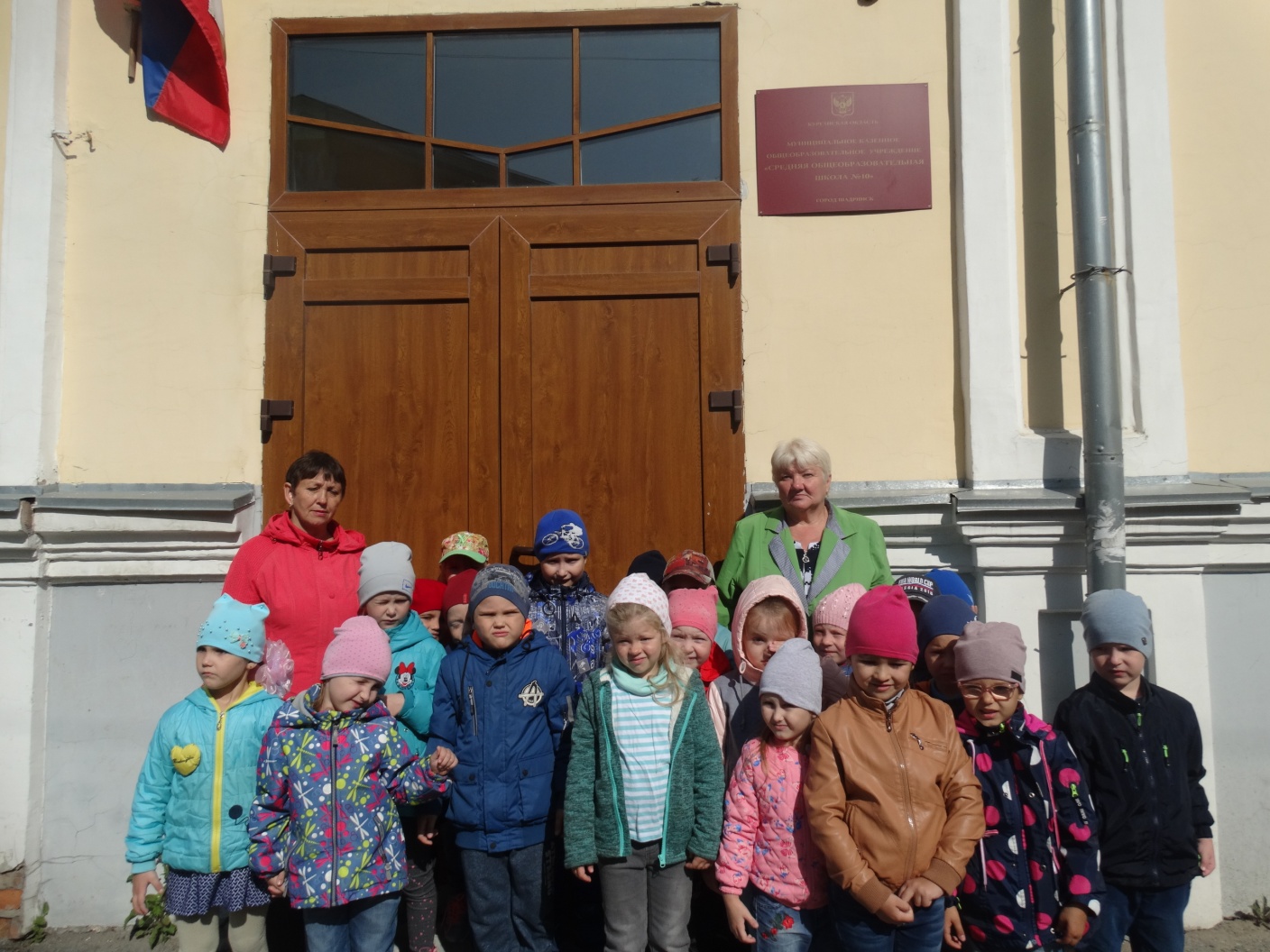 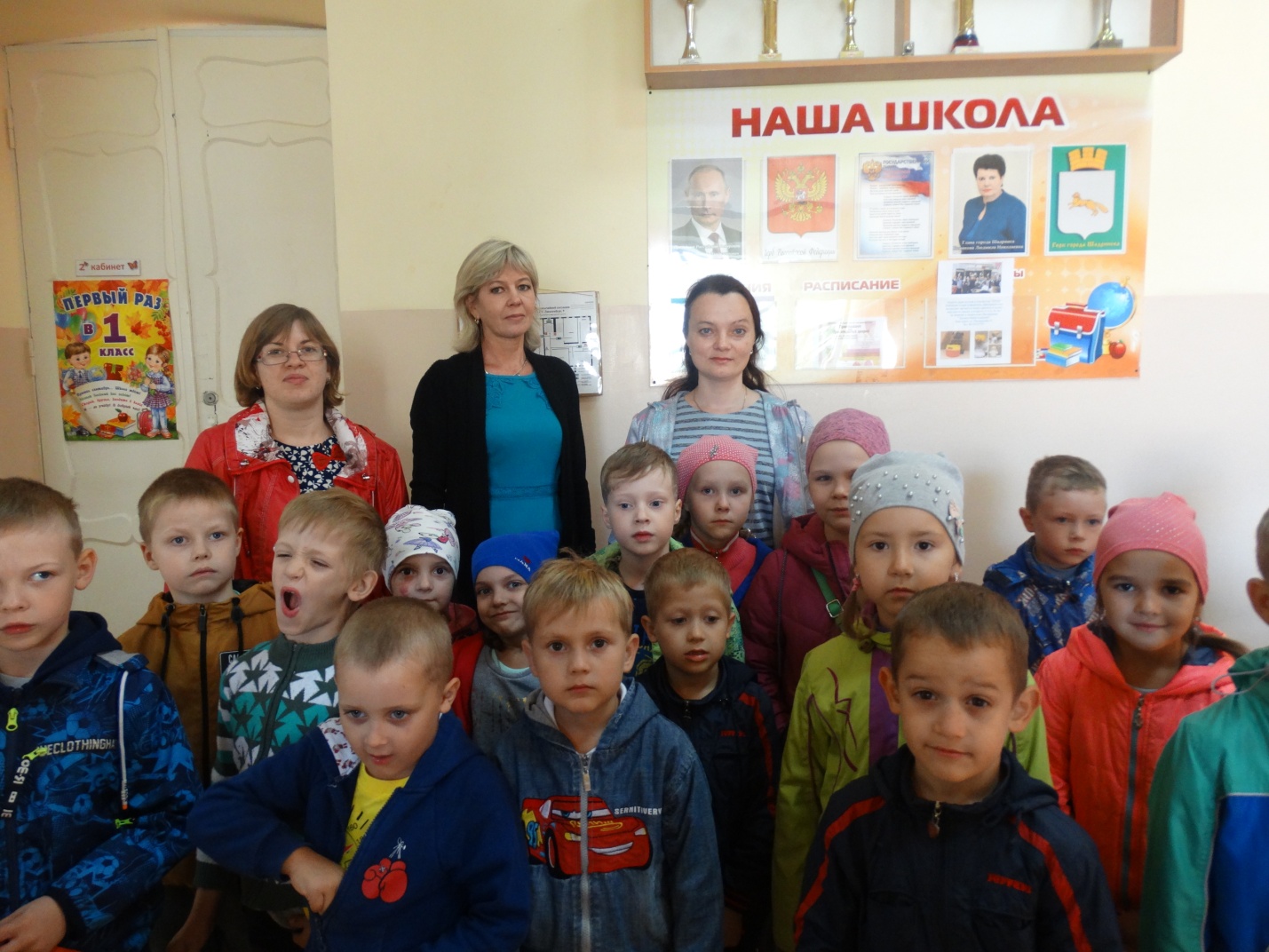 